VenezuelaVenezuelaVenezuelaVenezuelaJune 2023June 2023June 2023June 2023MondayTuesdayWednesdayThursdayFridaySaturdaySunday12345678910111213141516171819202122232425Battle of Carabobo2627282930NOTES: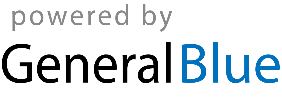 